Rudolf Hausladen und Dr. Christoph Beumer informieren über die Zukunft der BEUMER Group:Innovation aus Tradition Mit Rudolf Hausladen hat die BEUMER Group einen neuen CEO. Was bedeutet das für die Unternehmensgruppe? Und was ist künftig geplant? Der neue Geschäftsführer stellte sich gemeinsam mit Dr. Christoph Beumer in einem weltweiten Media Meeting den Fragen zur Branche und den aktuellen Themen.„Ich möchte das Unternehmen in gleicher Tradition und dem Geist der BEUMER Familie weiterführen“, verspricht Rudolf Hausladen. Er ist seit dem 1. Juni neuer CEO und folgt auf Dr. Christoph Beumer, der als geschäftsführender Gesellschafter die Geschicke der Unternehmensgruppe mehr als 20 Jahre gelenkt hat und Ende des Jahres in den Beirat wechselt. Unter dem Titel „Führungswechsel bei der BEUMER Group“ veranstaltete die Unternehmensgruppe Anfang August ein internationales Media Meeting. Vertreten waren Fachpresseredaktionen aus fünf Kontinenten, die an die Zement- und Baustoffindustrie sowie an Branchen wie Mining, Intralogistik, Verpackungstechnik, Chemie- und Petrochemie berichten. Wie ist die Marktsituation in den einzelnen Branchen? Welche Strategien hat die BEUMER Group und an welchen Entwicklungen und Innovationen arbeitet der Systemanbieter aktuell? Mit diesen wichtigen Zukunftsthemen beschäftigen sich Dr. Christoph Beumer und Rudolf Hausladen. Unter der Leitung von Dr. Christoph Beumer hat sich das Unternehmen von einem deutschen Maschinenbauunternehmen zu einem internationalen Systemanbieter und Anlagenbauer entwickelt. Dabei liegt der Fokus immer auf Qualitätsführerschaft, um dem Kunden die bestmöglichen Lösungen für sein Geschäft zur Verfügung zu stellen. Mit inzwischen über 5.000 Mitarbeiterinnen und Mitarbeitern, die die BEUMER Kultur weltweit repräsentieren, beträgt das Geschäftsvolumen gut 1,1 Mrd. Euro. Langfristige und weitsichtige Entscheidungen, wie zum Beispiel antizyklische Akquisitionen, haben das Geschäft nachhaltig positiv beeinflusst. Dazu gehört auch die Übernahme der FAM Magdeburg. Damit erweitert die BEUMER Group ihr Portfolio in der Schüttguttechnologie.„Erfolgreich sind wir nur mit einem tiefen Verständnis des Geschäftes und der Prozesse unserer Kunden", ist Rudolf Hausladen überzeugt. „Das ist der Schlüssel, um ihre Herausforderungen zu verstehen und die besten Lösungen dafür bieten zu können."Dieses Wissen will Rudolf Hausladen nutzen und auch das digitale Angebot der BEUMER Group strategisch auf die stets wachsenden Marktanforderungen ausrichten. Die Kunden sollen von klaren Mehrwerten durch smarte Softwarelösungen profitieren. Ziel ist es, bestmögliche Ergebnisse bei der Optimierung der Kundenprozesse etwa im E-Commerce, im KEP-Bereich, in der Fördertechnik oder auch bei der Gepäcksortierung in Flughäfen zu erreichen. Dabei spielt Data Analytics eine immer größere Rolle, um weitere Informationen in Echtzeit zu generieren. „Der Bedarf an Softwarelösungen in der Intralogistik ist immens und wird in den kommenden Jahren weiter zunehmen“, ergänzt Hausladen.3.033 Zeichen inkl. LeerzeichenMeta-Title: Rudolf Hausladen und Dr. Christoph Beumer informieren über ZukunftsthemenMeta-Description: Der neue CEO Rudolf Hausladen informierte gemeinsam mit Dr. Christoph Beumer in einem weltweiten Media Meeting über die Zukunft der BEUMER Group..Keywords: BEUMER; CEO; Rudolf Hausladen; Dr. Christoph Beumer; Media Meeting Social Media: Mit Rudolf Hausladen hat die BEUMER Group einen neuen CEO. Was bedeutet das für die Unternehmensgruppe? Und was ist künftig geplant? Der neue Geschäftsführer informierte gemeinsam mit Dr. Christoph Beumer in einem weltweiten Media Meeting über die wichtigen Zukunftsthemen. Hausladen möchte das Unternehmen in gleicher Tradition und dem Geist der BEUMER Familie weiterführen.Bildunterschriften: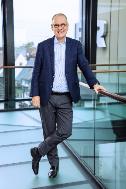 Bild 1: Dr. Christoph Beumer, hat als geschäftsführender Gesellschafter die Geschicke der Unternehmensgruppe mehr als 20 Jahre gelenkt. 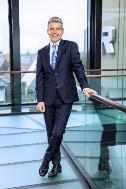 Bild 2: Rudolf Hausladen ist seit dem 1. Juni neuer CEO bei der BEUMER Group. 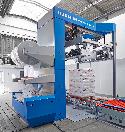 Bild 3: Der BEUMER stretch hood A bietet eine Ladungsstabilität. Durch die hochflexible Folie können unterschiedliche Produktgrößen auf derselben Palette verpackt werden.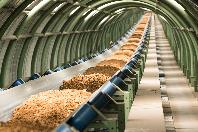 Bild 4: Beim Pipe Conveyor verhindert der zum geschlossenen Rohr geformte Fördergurt Materialverluste und Geruchsbelästigung an der Streckenführung und schützt das Fördergut vor Regen, Sonne und Wind.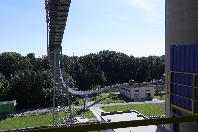 Bild 5: Mit dem U-Förderer lassen sich engere Kurvenradien als mit einem Muldengurtförderer und höhere Massenströme als mit einem Rohrgurtförderer umsetzen.  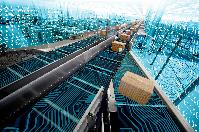 Bild 6: Die BEUMER Group ist mit Data Analytics in der Lage, die Verfügbarkeit und die Leistung ihrer Sorter zu erhöhen.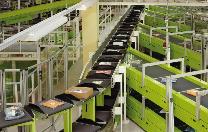 Bild 7: Mit einer effizienten Sortiertechnik lassen sich unterschiedliche Artikel handhaben.Bildnachweis: BEUMER Group GmbH & Co. KGDas hochaufgelöste Bildmaterial finden Sie hier zum Download.Die BEUMER Group ist ein international führender Hersteller von Intralogistiksystemen in den Bereichen Fördern, Verladen, Palettieren, Verpacken, Sortieren und Verteilen. Mit 5.100 Mitarbeitern erwirtschaftet die BEUMER Group einen Jahresumsatz von etwa 1,1 Mrd. Euro. Die BEUMER Group und ihre Gruppengesellschaften und Vertretungen bieten ihren Kunden weltweit hochwertige Systemlösungen sowie ein ausgedehntes Customer-Support-Netzwerk in zahlreichen Branchen, wie Schütt- und Stückgut, Nahrungsmittel/Non-food, Bauwesen, Versand, Post und Gepäckabfertigung an Flughäfen.Mehr Informationen unter: www.beumer.com